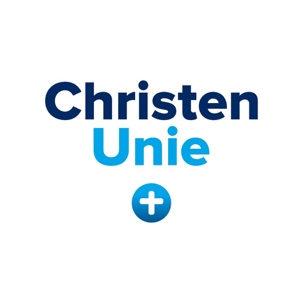 Motie "Ondergronds brengen van hoogspanningslijnen in wijk De Drait en Drachtstervaart, Smallingerland"De gemeenteraad van Smallingerland, bijeen op dinsdag 5 juni 2018,Overwegende dat:Rond een bovengrondse hoogspanningsverbinding een magneetveld aanwezig is en dit magneetveld bij het ondergronds aanbrengen van de leiding is de verwachting dat dit substaniteel wordt teruggebracht,Het Kennisplatform (RIVM, TNO, KEMA, de GGD'en, Agentschap Telecom en ZonMw.) constateert dat de epidemiologische onderzoeken aanwijzingen geven voor een samenhang tussen een verhoogde kans op kinderleukemie en wonen in de buurt van bovengrondse elektriciteitslijnen,Het Rijk tracés heeft aangewezen, waarvan betrokken gemeenten aan Tennet kunnen vragen uit te zoeken of verkabeling mogelijk is, wat de voor- en nadelen zijn en wat de kosten zijn. Het tracé door Drachten wordt in de regeling opgenomen. Het is de verwachting dat deze regeling op 1 januari 2019 wordt vastgesteld,Constaterende dat: In Smallingerland zich boven wijk De Drait en Drachtstervaart hoogspanningslijnen bevinden in de buurt van woningen;Vanuit voortschrijdend inzicht uit wetenschappelijk en maatschappelijk oogpunt het wenselijk is om hoogspanningskabels ondergronds aan te brengen;De landelijke overheid bereid is om het ondergronds aanbrengen van deze hoogspanningslijnen mee te financieren, waarbij door de aangenomen motie Dik-Faber in de Tweede Kamer het voor onze gemeente geen 25%, maar 20% bijdrage betekent in de financiering;Gezien de landelijke ontwikkelingen het nu de tijd is om hierop actie te ondernemen;Verzoekt het college om nader te onderzoeken hoe deze bovengrondse hoogspanningslijnen op de kortst mogelijke termijn na invoering van de rijksregeling ondergronds kunnen worden geplaatst en daarvoor aan de raad een voorstel te doen inclusief financiële dekking.